О внесении изменения в статью 2 Закона Республики Саха (Якутия)«О реализации отдельных положений Налогового кодекса Российской Федерации в части осуществления региональных инвестиционных проектов в Республике Саха (Якутия)»Статья 1Внести в статью 2 Закона Республики Саха (Якутия) от 15 декабря 2014 года 
1396-З № 347-V «О реализации отдельных положений Налогового кодекса Российской Федерации в части осуществления региональных инвестиционных проектов в Республике Саха (Якутия)» изменение, заменив слова «Министерство инвестиционного развития и предпринимательства Республики Саха (Якутия)» словами «исполнительный орган государственной власти Республики Саха (Якутия), осуществляющий функции по государственному регулированию инвестиционной деятельности, реализации государственной политики в сфере государственно-частного партнерства, кластерной политики». Статья 2 Настоящий Закон вступает в силу после дня его официального опубликования. Глава Республики Саха (Якутия) 						А.НИКОЛАЕВг.Якутск, 19 декабря 2018 года           2069- З № 63-VI                                               З А К О НРЕСПУБЛИКИ САХА (ЯКУТИЯ)  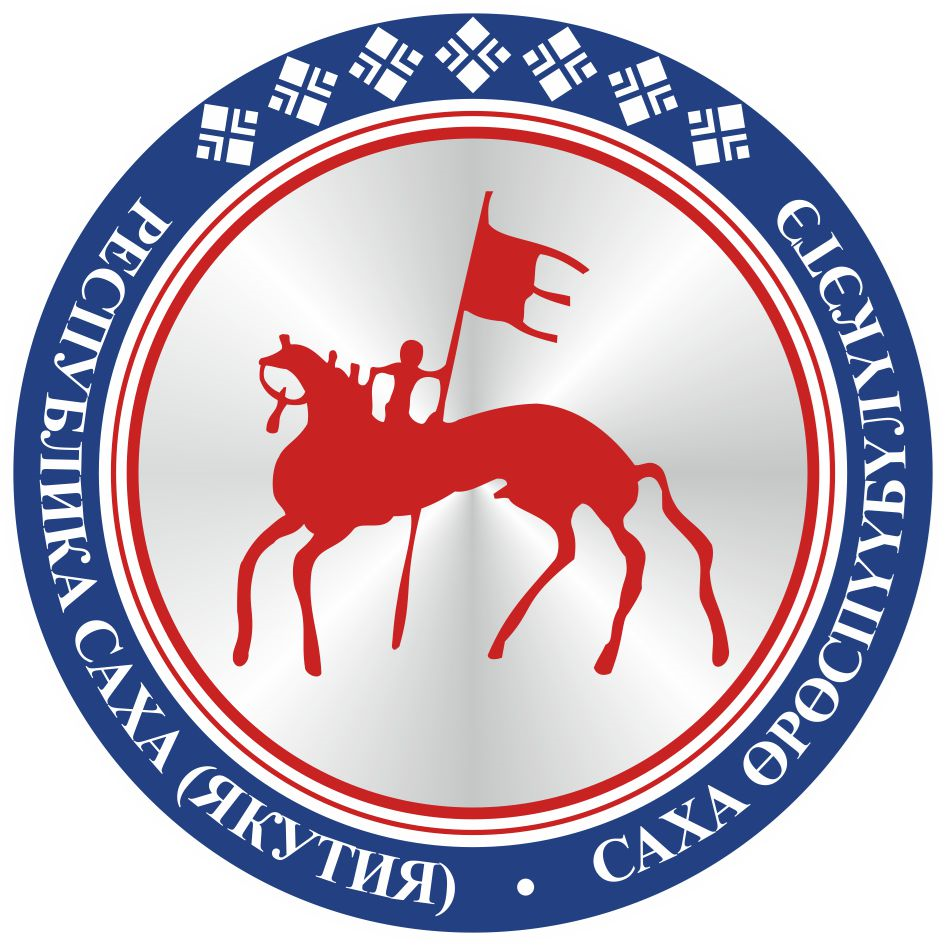                                       САХА ЈРЈСПҐҐБҐЛҐКЭТИНС О К У О Н А                                       